  Powiat Białostocki              SAMODZIELNY PUBLICZNY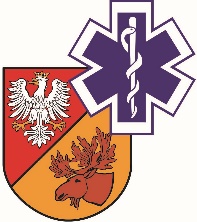                   ZAKŁAD OPIEKI ZDROWOTNEJ W ŁAPACH                  18-100 Łapy, ul. Janusza Korczaka 23                             tel. 85 814 24 38,    85 814 24 39     www.szpitallapy.pl      sekretariat@szpitallapy.pl                                                       NIP: 966-13-19-909			            REGON: 050644804										Łapy, 05.11.2020r.DAO.261.3/ZP/26/2020/PNDotyczy:  „Postępowania przetargowego ZP/26/2020/PN „Przebudowa pomieszczeń po byłym Oddziale Chirurgii z Blokiem Operacyjnym zlokalizowanego na IV piętrze budynku głównego Szpitala, na potrzeby Oddziału Chorób Wewnętrznych i Diabetologii.”	Zamawiający wyjaśnia, iż zamieszczona Karta Wyposażenia Technologicznego (Karty Łapy wewnętrzny 13.06.2019, opublikowana w dniu 4.11.2020 r. do pytania nr 10) ma charakter wyłącznie podglądowy / informacyjny. Dokumentem głównym, który wyznacza jakie części wyposażenia są wymagane przez Zamawiającego jest Przedmiar robót. Z-ca Dyrektora ds. LecznictwaGrzegorz Roszkowski